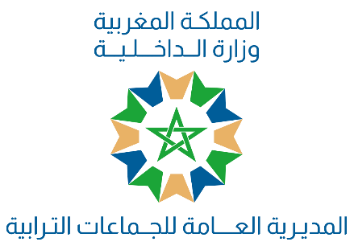 بلاغ صحفــــــــيحول آخر أجل للاستفادة من إلغاء الذعائر والزيادات والغرامات وصوائر التحصيل المتعلقة بالضرائب والرسوم والحقوق والمساهمات والأتاوى المستحقة لفائدة الجماعات الترابيةالرباط، 16 يونيو 2021 – حددت المادة السابعة من القانون رقم 07.20 الصادر بتاريخ 31 دجنبر 2020، المغير والمتمم للقانون رقم 47.06 المتعلق بجبايات الجماعات المحلية، يوم 30 يونيو 2021 كآخر أجل للاستفادة من إلغاء الذعائر والزيادات والغرامات وصوائر التحصيل المتعلقة بالضرائب والرسوم والحقوق والمساهمات والأتاوى المستحقة لفائدة الجهات والعمالات والأقاليم والجماعات، بما في ذلك الرسم على الأراضي الحضرية غير المبنية والضريبة الحضرية والضريبة المهنية. لهذا الغرض، نهيب بجميع الخاضعين والملزمين المعنيين أن يقوموا تلقائيا بتسديد أصل هذه الضرائب والرسوم والحقوق والمساهمات والأتاوى قبل فاتح يوليوز 2021. ويستفيد المدينون فقط بالغرامات والذعائر والزيادات وصوائر التحصيل غير المستخلصة قبل فاتح يناير 2020 من إلغائها كليا وتلقائيا.